510429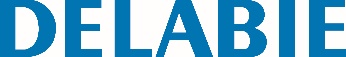 Backrest for Comfort shower seatАртикул: 510429 Технические характеристикиHR Comfort backrest for people with reduced mobility. For shower seats ref. 510420 and 510430. Warm to the touch. Detachable solid backrest made from high strength polymer. Suitable for intensive use in public places or the healthcare sector. Uniform non-porous surface for easy maintenance and hygiene. Good resistance to chemical products and cleaning. Anti-UV treatment.Bacteriostatic 304 stainless steel structure Ø 32mm. UltraPolish bright polished finish. Supplied with stainless steel screws for concrete walls. Dimensions: 56 x 420 x 410mm. 10 year warranty. CE marked.